Jméno: ________________________________PODSTATNÁ JMÉNA POMNOŽNÁ= mají pouze tvary množného čísla, ale často označují jen jednu věcTEN   TA   TO   - jednotné číslo   (nelze!!!!)KALHOTY  -  ty kalhoty  (množství vyplyne z textu)Dnes mám na sobě nové kalhoty.Troje kalhoty mi visí ve skříni.Často se jedná o:Některé oblečenínapříklad: kalhoty, punčocháče, plavky, šaty, kraťasy, džíny, dupačky, kamaše, maskáčeČásti tělanapříklad: ústa, záda, játraNázvy nemocínapříklad: spalničky, neštovice, zarděnky, potničkySvátky a významné dnynapříklad: Vánoce, Velikonoce, prázdniny, narozeniny, jmeniny (starý název pro svátek)Názvy nástrojů a zařízenínapříklad: nůžky, kleště, housle, varhany, sáně i sáňky, dveře a vrata, kamnaNázvy některých měst a jejich částínapříklad: Poděbrady, Pardubice, Atény, Hořice, Budějovice, Hradčany, Vinohrady, Karlovy Vary, Kladruby, Kralupy, Choceradya další slovanapříklad: šachy, dějiny, noviny,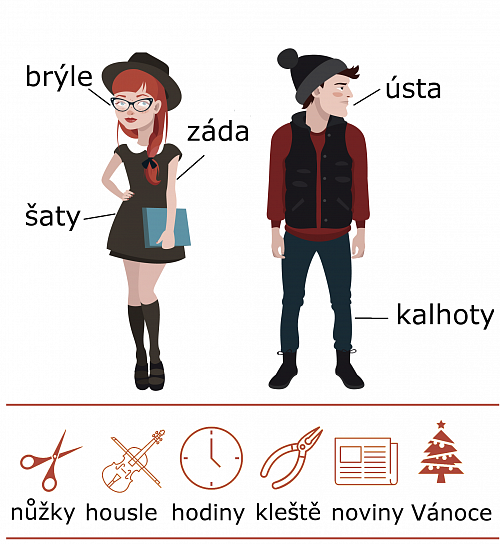 Cvičení č.1:V každém sloupci je jedno slovo, které není pomnožným PoJ:housle                                      plavky                         dobytekneštovice                                 Čechy                          narozeninyšaty                                          hmyz                           punčocháče    varhany                                   prázdniny                   kamna      dřevo                                       záda                             slipykleště                                       nůžky                          sáňkyPODSTATNÁ JMÉNA HROMADNÁ= mají pouze tvary jednotného čísla, ale označují více věcí téhož druhu= na všechna HROMADNÁ podstatná jména si ukážeme jednotným číslem, i když označují už zmiňovanou „HROMADU“.TO (jedno) CUKROVÍ      PRÁDLO        KŘOVÍČasto bývají tvořena koncovkou -í, -oví, -stvoCvičení č.2:V každém sloupci je jedno slovo, které není hromadným PoJ:loďstvo                                 prádlo                         žactvokamení                                 cukroví                       lidšaty                                       hmyz                           dobytek    zrní                                       prázdniny                   kamna      křoví                                     obyvatelstvo               obecenstvoptactvo                                 mládež                        námořnictvoPODSTATNÁ JMÉNA LÁTKOVÁ= mají pouze tvary jednotného čísla, ale označují jakoukoli látku    bez ohledu na množství= na rozdíl od hromadných danou látku nemohu rozdělit na jednotlivé    části  (vzduch, mouku, vodu….“nerozdělím od sebe“,              ale kamení, lidstvo, uhlí…. lze rozdělit)Cvičení č.3:V každém sloupci je jedno slovo, které není látkovým PoJ:káva                                 voda                         kamenímléko                               cukroví                    vínomaso                                mouka                      sůl   sníh                                  písek                         zlato      stříbro                              světlo                       vzduchbenzín                              kyslík                       rýžeCvičení č.4:Jaké PoJ může mít tvar jednotného i množného čísla?(nepatří mezi pomnožná, hromadná a látková)nůžky, varhany, kleště, kamení, manžel, čaj, listí, voda, dítě, Krkonoše, mládež, káva, svetry, zlato, vrátka, housle, peří,koncovka, zuby, Vánoce, mouka, Pardubice, očihttps://slideplayer.cz/slide/11954532/